Zbiór liczb całkowitychJeżeli znany Ci zbiór liczb naturalnych zaznaczysz na osi liczbowej i uzupełnisz o liczby leżące w tej samej odległości od 0, lecz po przeciwnej stronie, to otrzymasz zbiór liczb całkowitych.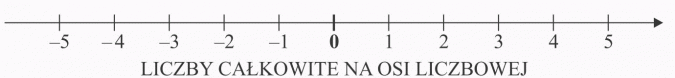 Liczby leżące na lewo od 0 to liczby ujemne. Zapisujemy je ze znakiem „-” i czytamy: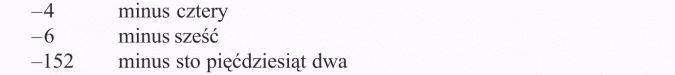 Liczby leżące na prawo od 0 to liczby dodatnie (znane liczby naturalne). Piszemy je bez żadnego znaku.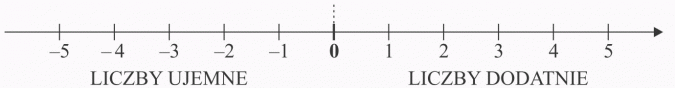 Liczba 0 nie jest ani dodatnia ani ujemna.Wiesz, że liczba położona na osi liczbowej „bardziej na prawo” jest większa, dlatego: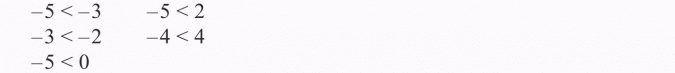 Każda liczba ujemna jest mniejsza od 0.

Czytaj więcej na https://opracowania.pl/opracowania/matematyka/zbior-liczb-calkowitych,oid,1931#utm_source=paste&utm_medium=paste&utm_campaign=firefoxWartość bezwzględna liczbyOdległość liczby (na osi liczbowej) od zera nazywamy wartością bezwzględną.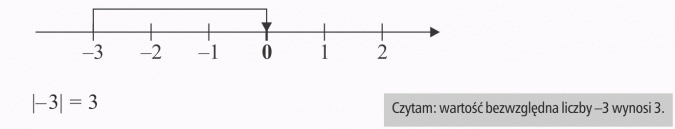 Inaczej mógłbyś to powiedzieć tak: odległość liczby -3 od zera wynosi 3.Ale odległość liczby 3 od zera również wynosi 3, więc |3| = 3.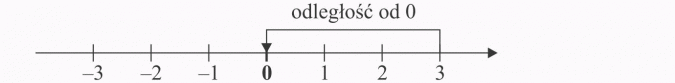 Przykłady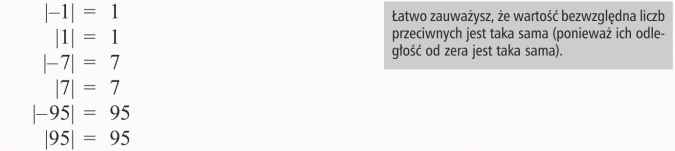 UWAGA!|0| = 0

Czytaj więcej na https://opracowania.pl/opracowania/matematyka/wartosc-bezwzgledna-liczby,oid,1933#utm_source=paste&utm_medium=paste&utm_campaign=firefoxLiczby przeciwneLiczbami przeciwnymi nazywamy dwie liczby leżące na osi liczbowej w tej samej odległości od zera, lecz po przeciwnych stronach.Przykłady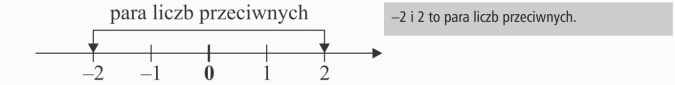 Pary liczb przeciwnych: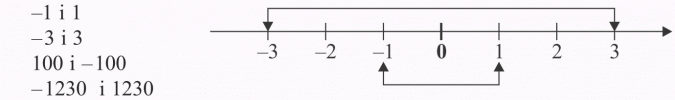 Liczby przeciwne mają tę własność, że ich suma wynosi 0.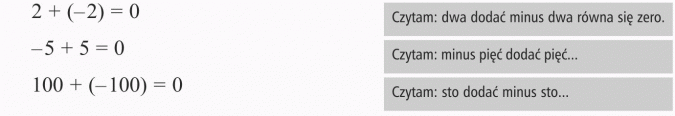 

Czytaj więcej na https://opracowania.pl/opracowania/matematyka/liczby-przeciwne,oid,1932#utm_source=paste&utm_medium=paste&utm_campaign=firefox